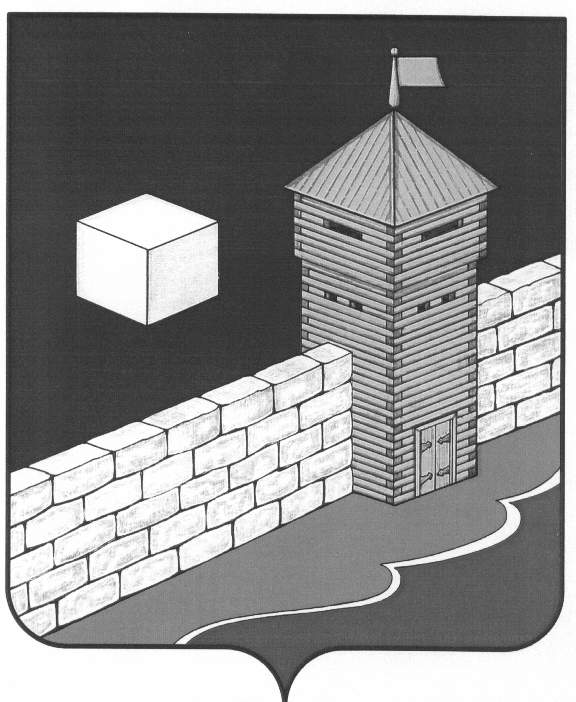 АДМИНИСТРАЦИЯ ПИСКЛОВСКОГО СЕЛЬСКОГО ПОСЕЛЕНИЯПОСТАНОВЛЕНИЕ456579 с. Писклово Еткульского района Челябинской области ул. Советская д.3ОГРН 107401636052  ИНН 7430000397  КПП 743001001«14»  июня  2016 года № 26Об утверждении муниципальнойпрограммы комплексного   развитиятранспортной инфраструктуры     натерритории Пискловского сельскогопоселения   на 2016-2026      годы   	В соответствии со статьей 179 Бюджетного кодекса Российской Федерации, Постановлением  Правительства РФ от 25 декабря 2015 г. №1440 и на основании Устава Пискловского сельского поселенияадминистрация Пискловского сельского поселения ПОСТАНОВЛЯЕТ:Утвердить муниципальную Программу комплексного развития  транспортной инфраструктуры на территории Пискловского сельского поселения.  (Приложение 1).Настоящее Постановление вступает в силу после подписания.Настоящее постановление подлежит размещению на сайте Еткульского муниципального района.Глава Пискловскогосельского поселения                                                     Н.Н. ДавыдоваУтвержденаПостановлением администрацииПискловского сельского поселения№ _26_  от 14.06.2016 годаМуниципальная программакомплексного  развития транспортной инфраструктуры на территории Пискловского сельского поселения на 2016 – 2026 годы ПАСПОРТмуниципальной программы  комплексного развитие  транспортной инфраструктуры на территории Пискловского сельского поселения на 2016-2026 годы  1.  Содержание проблемы и обоснование ее решения программными методамиОдним из основополагающих условий развития  поселения является комплексное развитие систем жизнеобеспечения Пискловскогосельского поселения. Этапом, предшествующим разработке основных мероприятий Программы, является проведение анализа и оценка социально-экономического и территориального развития сельского поселения.Анализ и оценка социально-экономического и территориального развития сельского поселения, а также прогноз его развития проводится по следующим направлениям:демографическое развитие;перспективное строительство;состояние транспортной инфраструктуры;Программа направлена на обеспечение надежного и устойчивого обслуживания потребителей услугами, снижение износа объектов транспортной инфраструктуры.1.1. Демографическое развитие сельского поселения	В  соответствии  с  Федеральным  законом  от  06.10.2003 года  №131-ФЗ  «Об  общих  принципах  организации  местного  самоуправления    в  Российской  Федерации», законами Челябинской области  созданаадминистрация Пискловского сельского поселения, которая  входит  в  состав Еткульского муниципального района. Административным центром Пискловского сельского поселения является село Писклово.Пискловское сельское поселение находится в границах, определённых в 1926 году ( с . по .  – в Увельском районе, с 1935 по .г. – в Октябрьском районе, с 1965 – в Еткульском).    Площадь поселения 215 квадратных километров ( ). Граничит с Лебедевским поселением (), с Увельским районом ( ), с Октябрьским районом (), с Курганской областью ( ).В состав Пискловского  сельского поселения входят 2 населенных пункта : с. Писклово и д. Кораблево – 9 км.   	Численность населения на 01 января 2016 года составляет: 816 человек, из них занято работой –  215 человек. 	Общая площадь земель поселения  - 21550 га.	Общая протяженность дорог местного значения – 9,2 км.                                                             	Показатели демографического развития поселения являются ключевым инструментом оценки развития сельского поселения, как среды жизнедеятельности человека. Согласно статистическим показателям и сделанным на их основе оценкам, динамика демографического развития Пискловского сельского поселения характеризуется следующими показателями:  	2. Основные цели и задачи, сроки и этапы реализации  Программы	Основной целью Программы является создание условий для приведения объектов транспортной инфраструктуры в соответствие со стандартами качества, обеспечивающими комфортные условия для проживания граждан и на территории  Пискловского сельского поселения.В рамках данной Программы должны быть созданы условия, обеспечивающие привлечение средств внебюджетных источников для модернизации объектов транспортной инфраструктуры.Основные задачи Программымодернизация, ремонт, реконструкция, строительство объектов благоустройства и дорожного хозяйства;Бюджетные средства, направляемые на реализацию программы, должны быть предназначены для реализации проектов модернизации объектов транспортной инфраструктуры и дорожного хозяйства, связанных с ремонтом, реконструкцией существующих объектов, а также со строительством новых объектов.Сроки и этапы реализации программыСрок действия программы 2016 – 2026 годы.  Реализация программы будет осуществляться весь период.3. Мероприятия по развитию системы транспортной инфраструктуры, целевые индикаторы 3.1. Общие положенияОсновными факторами, определяющими направления разработки Программы, являются:-	тенденции социально-экономического развития поселения, характеризующиеся незначительным снижением численности населения,  сфер обслуживания и промышленности;-	состояние существующей системы  транспортной инфраструктуры	.Мероприятия разрабатывались исходя из целевых индикаторов, представляющих собой доступные наблюдению и измерению характеристики состояния и развития системы транспортной инфраструктуры. Разработанные программные мероприятия систематизированы по степени их актуальности. Список мероприятий на конкретном объекте детализируется после разработки проектно-сметной документации.Стоимость мероприятий определена ориентировочно, основываясь на стоимости  уже проведенных аналогичных мероприятий.Источниками финансирования мероприятий Программы являются средства бюджета Пискловского сельского поселения, а также внебюджетные источники. Перечень программных мероприятий приведен в приложении № 1 к Программе.Система дорожной деятельностиОсновные целевые индикаторы реализации мероприятий Программы:Содержание дорог в требуемом техническом состоянии;Обеспечение безопасности дорожного движения.3.3. Механизм реализации  Программы и контроль за ходом ее выполненияРеализация Программы осуществляется Администрацией Пискловского сельского поселения. Для решения задач Программы предполагается использовать средства местного бюджета.	В рамках реализации данной Программы в соответствии со стратегическими приоритетами развития Пискловского сельского поселения, генеральным планом, основными направлениями сохранения и развития инженерной инфраструктуры будет осуществляться мониторинг проведенных мероприятий и на основе этого осуществляться корректировка мероприятий Программы.Исполнителями Программы являются администрация Пискловского сельского поселения и Совет депутатов Пискловского сельского поселения.Контроль за реализацией Программы осуществляет администрация Пискловского сельского поселения.Изменения в Программе и сроки ее реализации, а также объемы финансирования из местного бюджета могут быть пересмотрены Администрацией поселения по ее инициативе или по предложению организаций в части изменения сроков реализации и мероприятий Программы.4. Оценка эффективности реализации ПрограммыОсновными результатами реализации мероприятий являются:- модернизация и обновление транспортной инфраструктуры поселения; - устранение причин возникновения аварийных ситуаций, угрожающих жизнедеятельности человека;- повышение комфортности и безопасности жизнедеятельности населения.Приложение 1к Постановлению администрацииПискловского сельского поселения№ _26__от   14.06.2016 г.ПЕРЕЧЕНЬпрограммных мероприятий Программы комплексного развития  транспортной инфраструктуры на территории Пискловского сельского поселения на 2016 – 2026 годыНаименование программыМуниципальная программа «комплексного развития  транспортной инфраструктуры на территории Пискловского сельского поселения на 2016-2026 годы Основания для разработки программы- Федеральный закон от 06 октября 2003 года № 131-ФЗ «Об общих принципах организации местного самоуправления в Российской Федерации»;- положения Градостроительного кодекса РФ ст. 7, п. 6)- постановление Правительства Российской Федерации от 25  декабря 2015 года N 1440 «Об утверждении требований к программам комплексного развития транспортной инфраструктуры поселений, городских округов»Разработчик программыадминистрация Пискловского сельского поселенияИсполнители программыАдминистрация Пискловского сельского поселения и Совет депутатов Пискловского сельского поселенияКонтроль за реализацией программыКонтроль за реализацией Программы осуществляет Администрация Пискловского сельского поселения и Совет депутатов Пискловского сельского поселенияЦель программыПовышение комфортности и безопасности жизнедеятельности населения и хозяйствующих субъектов на территории Пискловского сельского поселенияЗадачи программыПовышение надежности системы транспортной  инфраструктуры;Обеспечение более комфортных условий проживания населения Пискловского сельского поселения, безопасности дорожного движенияСроки реализации программы2016 – 2026  годы Объемы и источники финансированияИсточники финансирования- средства  областного и местного бюджетов:2016 г. – 410 тыс. руб.Средства местного бюджета на 2017-2026 годы уточняются при формировании бюджета на очередной финансовый год.Мероприятия программы- разработка проектно-сметной документации;- приобретение материалов;- мероприятия по организации дорожного движения;- ремонт, содержание автомобильных дорог;- уличное освещение.Наименование показателяФактФактФактФактНаименование показателя2013 г.2014 г.2015 г.2016 г.Численность населения поселения, человек855820816816№п\пНаименование объекта дорожно-транспортной инфраструктурыВид работСроки проведенияФинанси-рование руб.Примечания1.Проведение инвентаризации улично-дорожной сети поселения2016150002.Формирование перечня муниципальных дорог, объектов дорожного хозяйства, находящихся в муниципальном реестре муниципальной собственности Пискловского сельского поселения201650003.Разработка ПСД и получение положительного заключения управления госэкспертизы на объекты дорожно-транспортной инфраструктуры2016250004.Ул.Центральная д. КораблевоКапитальный ремонт дорожной одежды 840 м20176663672ПСД готова, нет финн-ия5.Ул. Совхозная до ул. Советская с. ПискловоКапитальный ремонт дорожной одежды 570 м20184646000 ПСД и госэкспертиза готовы, нет финн-ия6.Ул. Набережная с. ПискловоКапитальный ремонт дорожной одежды 2000 м201815031620ПСД и госэкспертиза готовы, нет финн-ия7.Ул. Школьная с. ПискловоКапитальный ремонт дорожной одежды 140 м2018740000ПСД и госэкспертиза готовы, нет финн-ия8.Ул. Северная д. КораблевоКапитальный ремонт дорожной одежды 600м20194800000ПСД готова, нет финансирования9.Переулок ул. Северная – ул. Южная д. КораблевоКапитальный ремонт дорожной одежды 200 м20191600000ПСД готова, нет финансирования10.Ул. Западная с. ПискловоКапитальный ремонт дорожной одежды 1300 м201910400000ПСД готова, нет финансирования11.Ул. Заречная с. ПискловоКапитальный ремонт дорожной одежды 600 м20204800000ПСД готова, нет финансирования12.Переулок ул.Западная до ул. Колхозная, ул. Колхозная до у. Набережная с. ПискловоКапитальный ремонт дорожной одежды 180 м и 340 м20202700000ПСД готова, нет финансирования13.Ул. Южная д. КораблевоКапитальный ремонт дорожной одежды 800 м20206400000ПСД готова, нет финансирования14.Ул. Колхозная с. ПискловоУстройство автомобильной площадки у здания ДК 1000 м22020-2022620000ПСД готова, нет финансирования15.Устройство тротуара ДК-школа ул. Советская 220 мУстройство тротуара ДК-школа ул. Советская 220 м2020-2025600000ПСД готова, нет финансирования16.Улично-дорожные сети с. ПискловоРемонт улично-дорожной сети2020-2025400000ПСД готова, нет финансирования